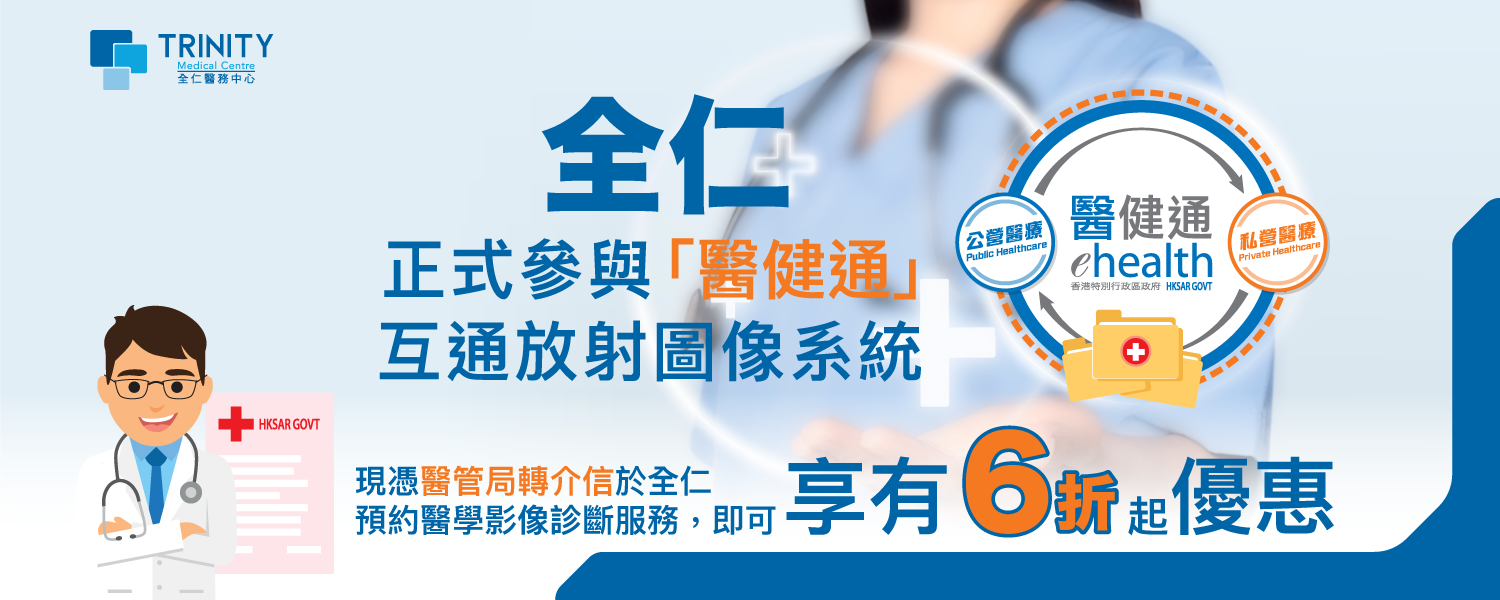 香港醫療系統的負擔日漸加劇，對醫學造影服務的需求亦日漸增加，令公營醫院輪候時間冗長。故此，醫管局推出造影及化驗轉介服務，希望令有需要的病人能夠及時得到醫治，以免延誤病情，錯失治療的黃金時間。由放射科醫生主理，聯同一眾放射科醫生、放射技和護士團隊，為客人提供各種專業醫學影像診斷及身體檢查服務。憑醫管局轉介信，於本中心預約醫學造影服務即可享有折優惠，服務包括：1.5T磁力共振(MRI)：本中心造影診斷質素比一般磁力共振儀器清晰，內置空間寬敞，令客人檢查時心理生理都更舒適。掃描時間亦大幅減短，以全身掃描為例，過往可能需耗時兩三小時的程序，本中心的飛利浦 1.5T Ingenia 磁力共振儀分鐘內已可完成。256-Slice電腦掃描(CT)：本中心的飛利浦256-Slice電腦掃描器結果更為精準，而且輻射劑量極低，安全度大大提升 。3D乳房造影(Mammogram)：本中心的3D乳房造影儀器Hologic 3D Mammography服務的過程更為舒適，而且可多偵測到41%入侵性癌症。不僅放射劑量低，安全度有足夠保證，更是全球首部兼唯一可引導作活組織抽針檢查的乳房造影儀器，獲美國食品及藥物管理局認可。X光檢查(X-ray)：X光檢查的處理過程快捷及非侵入性，通常持續不超過15分鐘，不會感到任何痛楚，影像片和報告將會在24小時內送出，或可親臨本中心領取。超聲波掃描(Ultrasound)：超聲波掃是不含輻射，醫生透過超聲波可檢視血管和組織的問題，非入侵性及無需切口。本中心的儀器擁有高敏感度彈性攝影術，病人不需要外部擠壓，便可用於檢測乳房，婦科及細小組織。化驗服務：本中心提供不同種類的化驗室測試，以切合不同人士的需要，包括：血液化驗、免疫學檢驗、過敏測試、腫瘤指標、重金屬及微量金屬檢驗、藥物測試、尿液檢驗、糞便檢驗、微生物學檢驗等等。如對優惠計劃有任何查詢，歡迎致電聯我們電話: (852) 2197 0122 或在網上預約專業醫學諮詢服務作進一步了解。